Пожар в доме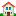 
Как действовать при пожаре: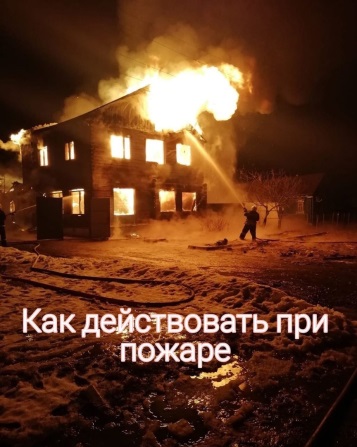 При первых признаках возгорания или запахе дыма,     не мешкая вызвать пожарную охрану по телефону 112, отчётливо сообщите точный адрес, что и где горит, свою фамилию и номер телефона;Выключите электричество, перекройте газ;Позаботьтесь о спасении детей и престарелых;    уведите их подальше от места пожара, так как возможны взрывы газовых баллонов и быстрое распространение огня;Ни в коем случае не открывайте окна, так как с поступлением кислорода огонь вспыхнет сильнее;Если очаг возгорания небольшой, попытайтесь справиться с пожаром самостоятельно всеми доступными средствами: водой, огнетушителем, любой плотной тканью, песком или землёй из цветочных горшков;Ни в коем случае не тушите водой включенные электроприборы, так как вода хорошо проводит электричество;Если пожар возник в одной из комнат, плотно закройте двери горящей комнаты - это помешает огню распространиться по всей квартире. Уплотните дверь мокрыми тряпками, чтобы в остальные помещения дым не проникал;В сильно задымленном пространстве передвигайтесь ползком или, пригнувшись, поскольку огонь и дым распространяются именно снизу вверх, прикрыв органы дыхания тканью, лучше мокрой;При прохождении через горящее помещение снимите плавящуюся и легковоспламеняющуюся одежду, облейтесь водой, накройтесь мокрым одеялом и, задержав дыхание, преодолейте помещение бегом;Если самостоятельно покинуть помещение невозможно, помните – самое безопасное место на балконе или возле окна. Здесь пожарные найдут вас в первую очередь. Обозначьте свое местоположение, вывесив белую простыню, или другую заметную ткань.ОНД и ПР по Богородскому городскому округу УНД и ПР ГУ МЧС России по Московской области